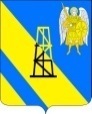 АДМИНИСТРАЦИЯ КИЕВСКОГО СЕЛЬСКОГО ПОСЕЛЕНИЯКРЫМСКОГО РАЙОНАПОСТАНОВЛЕНИЕот 18.12.2018г.			                                                                                 № 285                                                           село КиевскоеОб утверждении положенияо стратегическом планировании в Киевском сельском поселении Крымского районаВ соответствии с Федеральным законом от 06 октября 2003 года № 131-ФЗ «Об общих принципах организации местного самоуправления в Российской Федерации», в целях реализации Федерального закона от 28 июня 2014 года № 172-ФЗ «О стратегическом планировании в Российской Федерации» и формирования системы стратегического планирования в Киевском сельском поселении Крымского района  постановляю:1. Утвердить Положение о стратегическом планировании в Киевском сельском поселении Крымского района  (приложение).2. Уполномоченным в сфере стратегического планирования Киевского сельского поселения Крымского района  определить главного специалиста администрации Киевского сельского поселения Крымского района  Л.Л.Доценко.3. Главному специалисту администрации Киевского сельского поселения Крымского района З.А.Гавриловой обнародовать настоящее постановление и разместить на официальном сайте администрации Киевского сельского поселения Крымского района.4. Контроль за выполнением настоящего постановления возложить на заместителя главы Киевского сельского поселения Крымского района В.Г.Пискун.5. Настоящее постановление вступает в силу со дня официального обнародования.Глава Киевского сельского поселения Крымского района							Б.С.ШатунПРИЛОЖЕНИЕк постановлению администрацииКиевского сельского поселения Крымского районаот 18.12.2018г. № 285ПОЛОЖЕНИЕо стратегическом планировании в Киевском сельском поселении Крымского районаРаздел 1Общие положения1. Положение о стратегическом планировании в Киевском сельском поселении Крымского района  (далее - Положение) разработано в соответствии с федеральными законами от 06 октября 2003 года № 131-ФЗ «Об общих принципах организации местного самоуправления в Российской Федерации», от 28 июня 2014 года № 172-ФЗ «О стратегическом планировании в Российской Федерации», Бюджетным кодексом Российской Федерации и определяет систему стратегического планирования в Киевском сельском поселении Крымского района.2. Положение регулирует отношения, возникающие между участниками стратегического планирования в процессе целеполагания, прогнозирования, планирования и программирования социально-экономического развития Киевского сельского поселения Крымского района, отраслей экономики и сфер муниципального управления, а также мониторинга и контроля реализации документов стратегического планирования.3. Понятия и термины, используемые в настоящем Положении, применяются в том же значении, что и в Федеральном законе от 28 июня 2014 года № 172-ФЗ «О стратегическом планировании в Российской Федерации».4. Стратегическое планирование в Киевском сельском поселении Крымского района  осуществляется в соответствии с принципами и задачами, указанными в Федеральном законе от 28 июня 2014 года № 172-ФЗ «О стратегическом планировании в Российской Федерации».Раздел 2Участники и полномочия участников стратегического планирования5. Участниками стратегического планирования являются: администрация Киевского сельского поселения Крымского района;Совет  Киевского сельского поселения Крымского района;контрольно-счетная палата муниципального образования Крымский район;муниципальные организации в случаях, предусмотренных муниципальными нормативными правовыми актами.6. К полномочиям органов местного самоуправления Киевского сельского поселения Крымского района в сфере стратегического планирования относятся:определение долгосрочных целей и задач муниципального управления и социально-экономического развития Киевского сельского поселения Крымского района, согласованных с приоритетами и целями социально-экономического развития Российской Федерации и Краснодарского края;разработка, рассмотрение, утверждение (одобрение) и реализация документов стратегического планирования по вопросам, отнесенным к полномочиям органов местного самоуправления Киевского сельского поселения Крымского района;мониторинг и контроль реализации документов стратегического планирования, утвержденных (одобренных) органами местного самоуправления  Киевского сельского поселения Крымского района;иные полномочия в сфере стратегического планирования, определенные нормативными правовыми актами Российской Федерации, органа местного самоуправления.Раздел 3Документы стратегического планирования7. К документам стратегического планирования, разрабатываемым на уровне Киевского сельского поселения Крымского района, относятся:стратегия социально-экономического развития Киевского сельского поселения Крымского района (при наличии решения органа местного самоуправления, принятого в соответствии с частью 2 статьи 39 Федерального закона от 28 июня 2014 года № 172-ФЗ «О стратегическом планировании в Российской Федерации»);план мероприятий по реализации стратегии социально-экономического развития Киевского сельского поселения Крымского района (при наличии решения органа местного самоуправления, принятого в соответствии с частью 2 статьи 39 Федерального закона от 28 июня 2014 года № 172-ФЗ «О стратегическом планировании в Российской Федерации»);прогноз социально-экономического развития Киевского сельского поселения Крымского района на среднесрочный или долгосрочный периоды;бюджетный прогноз Киевского сельского поселения Крымского района на долгосрочный период;муниципальные программы Киевского сельского поселения Крымского района.8. Документы стратегического планирования Киевского сельского поселения Крымского района подлежат обязательной государственной регистрации в федеральном государственном реестре документов стратегического планирования в порядке и сроки, установленные Правительством Российской Федерации, с учетом требований законодательства Российской Федерации о государственной, коммерческой, служебной и иной охраняемой законом тайне.9. Должностные лица органов местного самоуправления Киевского сельского поселения Крымского района несут ответственность за достоверность и своевременность представления информации для государственной регистрации документов стратегического планирования.10. Проекты документов стратегического планирования Киевского сельского поселения Крымского района выносятся на общественное обсуждение с учетом требований законодательства Российской Федерации, в том числе законодательства Российской Федерации о государственной, коммерческой, служебной и иной охраняемой законом тайне.11. Общественные обсуждения проекта документа стратегического планирования осуществляются в соответствии с порядком, установленным Уставом Киевского сельского поселения Крымского района и муниципальными нормативными правовыми актами.12. Замечания и предложения, поступившие в ходе общественного обсуждения проекта документа стратегического планирования Киевского сельского поселения Крымского района, рассматриваются уполномоченным органом местного самоуправления, ответственным за разработку документа стратегического планирования.13. В целях обеспечения открытости и доступности информации об основных положениях документов стратегического планирования их проекты подлежат размещению на официальном сайте администрации Киевского сельского поселения Крымского района.14. К разработке документов стратегического планирования могут привлекаться объединения профсоюзов и работодателей, общественные, научные и иные организации с учетом требований законодательства Российской Федерации о государственной, коммерческой, служебной и иной охраняемой законом тайне.Раздел 4Стратегия социально-экономического развития Киевского сельского поселения Крымского района15. Стратегия социально-экономического развития Киевского сельского поселения Крымского района разрабатывается на период, не превышающий периода, на который разрабатывается прогноз социально-экономического развития Киевского сельского поселения Крымского района на долгосрочный период, в целях определения приоритетов, целей и задач социально-экономического развития Киевского сельского поселения Крымского района, согласованных с приоритетами и целями социально-экономического развития Краснодарского края.16. Стратегия социально-экономического развития Киевского сельского поселения Крымского района разрабатывается или корректируется на основе решения органа местного самоуправления.17. Стратегия социально-экономического развития Киевского сельского поселения Крымского района содержит:1) оценку достигнутых целей социально-экономического развития Киевского сельского поселения Крымского района;2) приоритеты, цели, задачи и направления социально-экономической политики Киевского сельского поселения Крымского района;3) показатели достижения целей социально-экономического развития Киевского сельского поселения Крымского района, сроки и этапы реализации стратегии;4) ожидаемые результаты реализации стратегии;5) оценку финансовых ресурсов, необходимых для реализации стратегии;6) информацию о муниципальных программах Киевского сельского поселения Крымского района, утверждаемых в целях реализации стратегии.18. Стратегия социально-экономического развития Киевского сельского поселения Крымского района (при ее наличии) является основой для разработки муниципальных программ Киевского сельского поселения Крымского района и плана мероприятий по реализации стратегии социально-экономического развития Киевского сельского поселения Крымского района.19. Стратегия социально-экономического развития Киевского сельского поселения Крымского района утверждается представительным органом местного самоуправления.20. Порядок разработки и корректировки стратегии социально-экономического развития определяется нормативным правовым актом органа местного самоуправления.21. Порядок согласования стратегии социально-экономического развития Киевского сельского поселения Крымского района в части полномочий органов государственной власти Краснодарского края по предметам совместного ведения органов государственной власти Краснодарского края и Киевского сельского поселения Крымского района с документами стратегического планирования, разрабатываемыми и утверждаемыми (одобряемыми) органами государственной власти Краснодарского края, определяется органами государственной власти Краснодарского края.Раздел 5Прогноз социально-экономического развития Киевского сельского поселения Крымского района22. Прогноз социально-экономического развития Киевского сельского поселения Крымского района на долгосрочный или среднесрочный периоды.22.1. Прогноз социально-экономического развития Киевского сельского поселения Крымского района на долгосрочный или среднесрочный периоды содержит:оценку достигнутого уровня социально-экономического развития Киевского сельского поселения Крымского района;оценку факторов и ограничений экономического роста Киевского сельского поселения Крымского района;направления социально-экономического развития Киевского сельского поселения Крымского района и целевые показатели социально-экономического развития на определенный период, включая количественные показатели и качественные характеристики социально-экономического развития;основные параметры муниципальных программ Киевского сельского поселения Крымского района;иные положения, определенные нормативными правовыми актами органа местного самоуправления.22.2. Разработка и корректировка прогноза социально-экономического развития Киевского сельского поселения Крымского района осуществляются в соответствии с порядком, утвержденным нормативно-правовым актом органа местного самоуправления.22.3. Прогноз социально-экономического развития Киевского сельского поселения Крымского района одобряется администрацией Киевского сельского поселения Крымского района одновременно с принятием решения о внесении проекта бюджета в представительный орган Киевского сельского поселения Крымского района.23. Бюджетный прогноз Киевского сельского поселения Крымского района на долгосрочный период разрабатывается в соответствии с Бюджетным кодексом Российской Федерации.Раздел 6План мероприятий по реализации стратегии социально-экономического развития Киевского сельского поселения Крымского района24. План мероприятий по реализации стратегии социально-экономического развития Киевского сельского поселения Крымского района разрабатывается на основе положений стратегии социально-экономического развития Киевского сельского поселения Крымского района на период реализации стратегии.24.1. Корректировка плана мероприятий по реализации стратегии социально-экономического развития Киевского сельского поселения Крымского района осуществляется по решению органа местного самоуправления.24.2. План мероприятий по реализации стратегии социально-экономического развития Киевского сельского поселения Крымского района содержит:цели и задачи социально-экономического развития Киевского сельского поселения Крымского района, приоритетные для каждого этапа реализации стратегии;показатели реализации стратегии и их значения, установленные для каждого этапа реализации стратегии;комплексы мероприятий и перечень муниципальных программ, обеспечивающие достижение на каждом этапе реализации стратегии долгосрочных целей социально-экономического развития, указанных в стратегии;24.3. Разработка и корректировка плана мероприятий по реализации стратегии социально-экономического развития Киевского сельского поселения Крымского района осуществляется в соответствии с порядком, утвержденным нормативным правовым актом органа местного самоуправления.24.4. План мероприятий по реализации стратегии социально-экономического развития Киевского сельского поселения Крымского района утверждается представительным органом местного самоуправления.25. Муниципальные программы.25.1. Муниципальные программы Киевского сельского поселения Крымского района разрабатываются в соответствии с документами стратегического планирования Киевского сельского поселения Крымского района.25.2. Перечень муниципальных программ Киевского сельского поселения Крымского района и порядок принятия решения об их разработке, формировании и реализации утверждаются местной администрацией.25.3. В случае, если на уровне субъекта утверждена и реализуется государственная программа, направленная на достижение целей, относящихся к предмету совместного ведения, может быть разработана аналогичная муниципальная программа Киевского сельского поселения Крымского района.25.4. Муниципальные программы Киевского сельского поселения Крымского района утверждаются постановлением администрации Киевского сельского поселения Крымского района.Раздел 7Мониторинг и контроль реализации документов стратегического планирования26. Целью мониторинга реализации документов стратегического планирования является повышение эффективности функционирования системы стратегического планирования, осуществляемого на основе комплексной оценки основных социально-экономических и финансовых показателей, содержащихся в документах стратегического планирования, а также повышение эффективности деятельности участников стратегического планирования по достижению в установленные сроки запланированных показателей социально-экономического развития Киевского сельского поселения Крымского района.27. Основными задачами мониторинга и контроля реализации документов стратегического планирования являются:1) сбор, систематизация и обобщение информации о социально-экономическом развитии Киевского сельского поселения Крымского района;2) оценка степени достижения запланированных целей социально-экономического развития;3) оценка результативности и эффективности документов стратегического планирования, разрабатываемых в рамках планирования и программирования;4) оценка влияния внутренних и внешних условий на плановый и фактический уровни достижения целей социально-экономического развития Киевского сельского поселения Крымского района;5) оценка соответствия плановых и фактических сроков, ресурсов и результатов реализации документов стратегического планирования Киевского сельского поселения Крымского района;6) оценка уровня социально-экономического развития Киевского сельского поселения Крымского района, проведение анализа, выявление возможных рисков и угроз и своевременное принятие мер по их предотвращению;7) разработка предложений по повышению эффективности функционирования системы стратегического планирования.28. Документами, в которых отражаются результаты мониторинга реализации документов стратегического планирования в сфере социально-экономического развития Киевского сельского поселения Крымского района, являются:ежегодный отчет главы Киевского сельского поселения Крымского района о результатах своей деятельности и деятельности администрации Киевского сельского поселения Крымского района;сводный годовой доклад о ходе реализации и оценке эффективности реализации муниципальных программ.29. Порядок и сроки осуществления мониторинга реализации документов стратегического планирования и подготовки документов, в которых отражаются результаты мониторинга реализации документов стратегического планирования, а также форма указанных документов определяются соответствующими нормативными правовыми актами органа местного самоуправления.30. Документы, в которых отражаются результаты мониторинга реализации документов стратегического планирования, подлежат размещению на официальном сайте администрации Киевского сельского поселения Крымского района, за исключением сведений, отнесенных к государственной, коммерческой, служебной и иной охраняемой законом тайне.Раздел 8Ответственность за нарушение законодательствав сфере стратегического планирования31. Лица, виновные в нарушении законодательства Российской Федерации и иных нормативных правовых актов в сфере стратегического планирования, несут ответственность в соответствии с законодательством Российской Федерации.Главный специалист администрации Киевского сельского поселения Крымского района 								Л.Л.Доценко